BNN 10.05.2022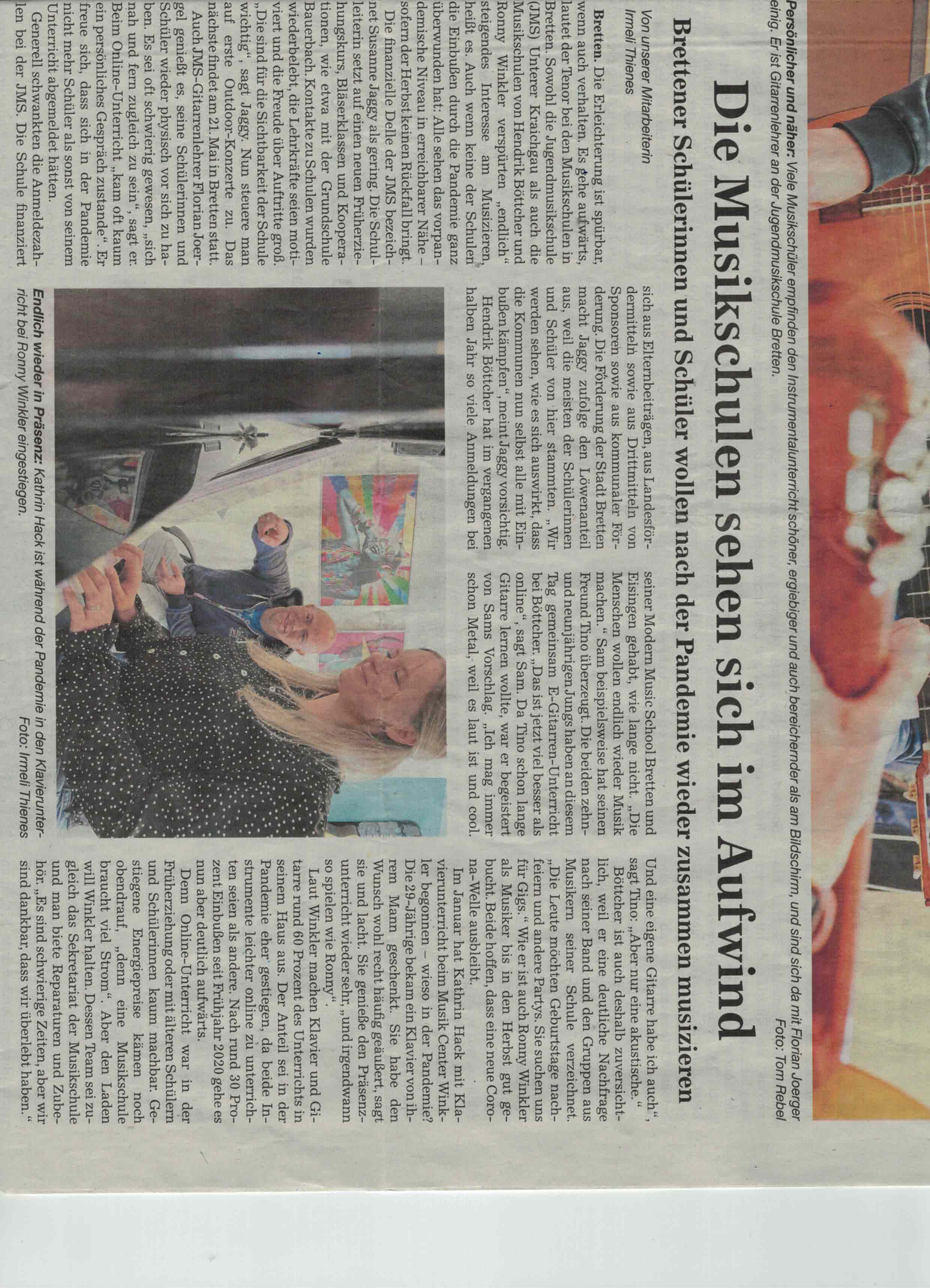 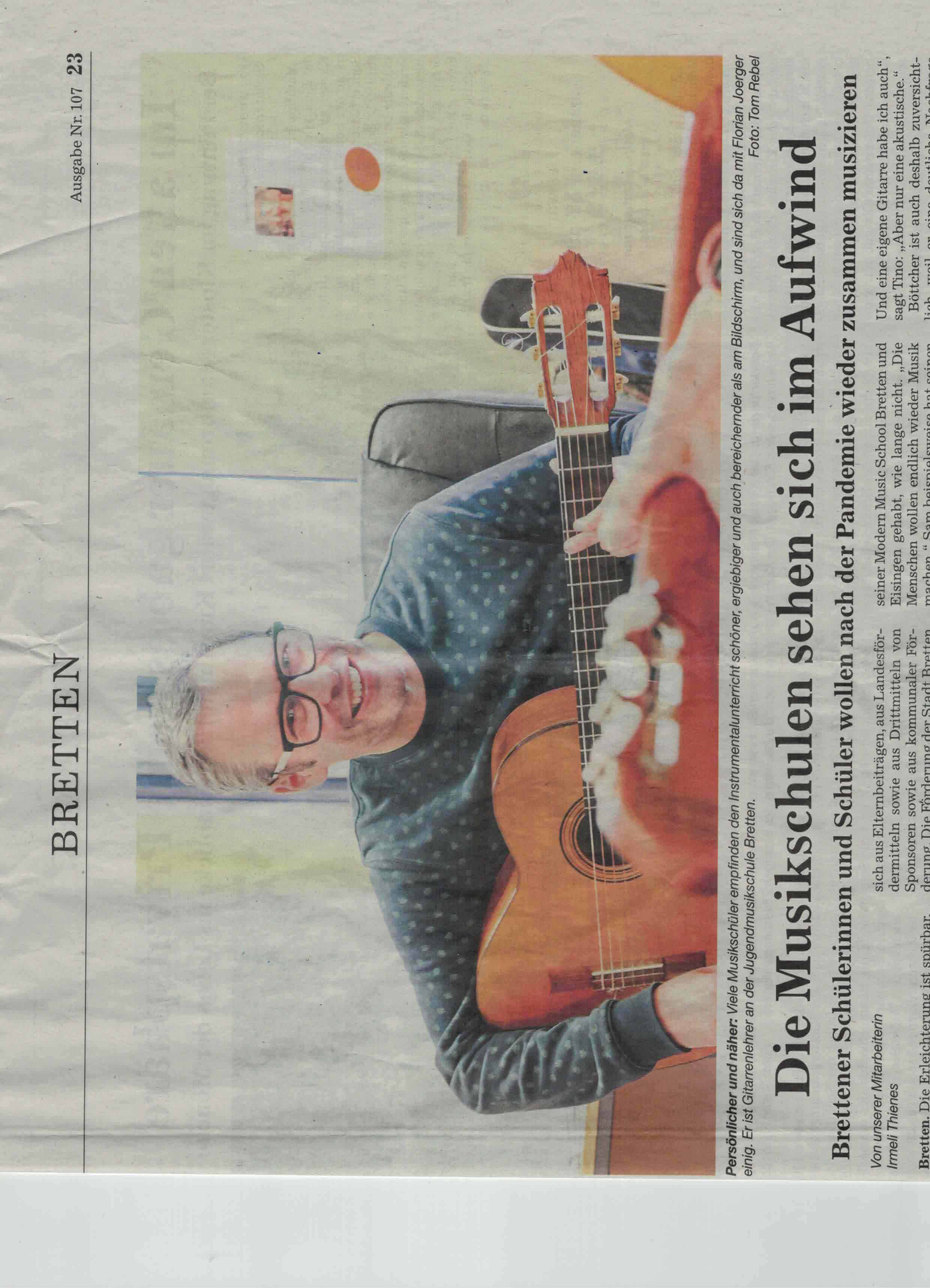 